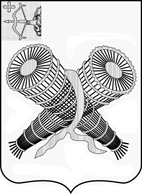 АДМИНИСТРАЦИЯ ГОРОДА СЛОБОДСКОГОКИРОВСКОЙ ОБЛАСТИПОСТАНОВЛЕНИЕОт 20.12.2017  № 2581г. Слободской Кировской областиОб утверждении Плана реализации муниципальной подпрограммы «Молодёжь города Слободского на 2014-2020 годы» на 2018 год             В соответствии с муниципальной Программой «Развитие культуры, физкультуры и повышение эффективности реализации молодёжной политики» на 2014-2020 годы, утверждённой постановлением администрации города Слободского от 31.10.2013 № 240, и муниципальной подпрограммой «Молодёжь города Слободского на 2014-2020 годы», утверждённой постановлением администрации города Слободского от 24.12.2013 № 287, администрация города Слободского ПОСТАНОВЛЯЕТ:            1. Утвердить План реализации муниципальной подпрограммы «Молодёжь города Слободского на 2014-2020 годы» на 2018 год. Прилагается.	2. Настоящее постановление вступает в силу с 01.01.2018 и подлежит обнародованию на официальном сайте администрации города Слободского.  	3.  Контроль за выполнением постановления возложить на заместителя главы администрации города по профилактике правонарушений и социальным вопросам  Кротову А.В.Глава города Слободского                                                             И.В. ЖелваковаРазослать: дело-2,  Кротовой А.В.-1, Шмаковой К. Н. – 1, ФинУпр. -1, регистр-1.УТВЕРЖДЕНпостановлением администрациигорода Слободскогоот                            №  План реализации муниципальной подпрограммы«Молодёжь города Слободского на 2014-2020 годы»на 2018 годЦель: Создание условий для позитивной самореализации молодых граждан города Слободского, вовлечение их в общественные и социокультурные отношения.Для выполнения данной цели необходимо решить следующие задачи: 1. Обеспечение межведомственной координации в вопросах развития молодежной самоорганизации,  проектной деятельности.2. Повышение правовой и политической культуры молодёжи, развитие гражданственности, толерантности.3. Поддержка инициативной и талантливой молодёжи, развитие творческого потенциала, формирование семейных ценностей.4. Профилактика асоциальных явлений в молодежной среде, пропаганда здорового образа жизни, организация взаимодействия с детскими и молодёжными общественными объединениями, развитие общественных инициатив, формирование лидерского потенциала, развитие добровольчества.5. Содействие в социальной адаптации и повышение конкурентоспособности  молодёжи на рынке труда, обеспечение занятости и профориентация молодёжи.План мероприятий предусмотрен для достижения цели и решения поставленных задач.Перечень мероприятий муниципальной подпрограммы«Молодёжь города Слободского на 2014-2020 годы»на 2018 годПОДГОТОВЛЕНОКонсультант по вопросам молодёжной политики отдела образования и молодёжной политики администрации города СлободскогоК.Н. Шмакова СОГЛАСОВАНОЗаместитель главы администрации города по профилактике правонарушений и социальным вопросам                                                                                       А.В. Кротова                                                                                         Начальник Финансового управления администрации города СлободскогоН.П. АверинаЗаведующая правовым отделомадминистрации города Слободского                                           К.Б. Михайлова№Программные мероприятияИсточник финансированияОтветственный исполнительОбъём финансирования(тыс.руб.)Ожидаемый результат1Проведение мероприятий, направленных на профилактику правонарушений в молодёжной среде, формирование здорового образа жизниБюджет городаОтдел образования и молодёжной политики (ОО и МП)3,4Не менее 6 профилактических акций, 500 участников 2Работа Совета старшеклассников города СлободскогоБюджет городаОО и МП3,4Не менее 5 организованных Советом мероприятий, 100 участников3Проведение Фестиваля молодежного творчестваБюджет городаОО и МП1,720 участников4Организация Дня молодёжиБюджет городаОО и МП8,5500 участников5Проведение Дня семьи, любви и верностиБюджет городаОО и МП 4,2Не менее 7 награжденных семей, 200 участников6Проведение конкурса для молодых семейБюджет городаОО и МП4,3Не менее 7 награжденных семей50 участниковИтого:25,5